Kla.TV Hits 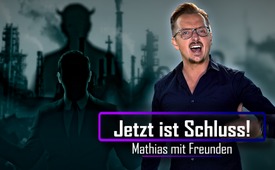 19. AZK:
♫ „Jetzt ist Schluss!“ ♫ gesungen von Mathias Ebert mit Freunden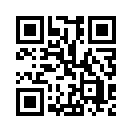 Wie stoppen wir einen Haufen Wahnsinnige, die unsere schöne Erde kontrollieren und von einer Krise in die nächste führen? Ganz einfach ... indem wir sie nicht mehr mit unserer Energie füttern und ihnen damit die Macht entziehen. „Energie fließt in die Einsheit, bis zum großen Weltgericht“ rocken Mathias und Freunde im Refrain.Drei Jahre Plandemie
Und ihr habt wieder einmal gezeigt
Dass ihr wahnsinnig seid
Denn ihr ernährt euch von Leid

Habt uns belogen und gespalten
Uns der Freiheit beraubt
Leider haben euch mal wieder
Viel zu viele geglaubt

Die Medien fest in der Hand
Verbreitet ihr Angst und Schrecken
Vor eurem Überwachungswahn
Kann man sich kaum noch verstecken

Ihr schürt Spaltung und auch Angst
Jeden Tag wie noch nie
Angst vor Klima, Armut, Krieg
Oder einer neuen Plandemie

Es scheint euch anzumachen
Die gesamte Menschheit zu quälen
Weil zu viele euch noch glauben
Und noch immer auf euch zählen

Und das, obwohl euer Handeln
Jetzt schon bis zum Himmel stinkt
Adrenochrom, ja wir wissen
Dass ihr Blut von Kindern trinkt

Doch wo bleibt sie, eure Strafe?
Warum schweigen die Gerichte?
Wann kommt Gerechtigkeit
Und ändert unsere Geschichte?

Die Justiz im Würgegriff
Liegt fast komplett in euren Händen
Jeder Anwalt scheitert
Der versucht, das zu beenden

Refrain
Doch jetzt ist Schluss!
Wir füttern euch nicht mehr mit unserer Energie
Ja, jetzt ist Schluss!
Wir holen den Himmel auf die Erde wie noch nie

Spalten werdet ihr euch selber
Jedes Unrecht kommt ans Licht
Energie fließt in die Einsheit
Bis zum großen Weltgericht

Strophen
Unser Leid reicht euch nicht mehr
Ihr braucht den größeren Kick
Wie ein Junkie immer mehr braucht
Sich in Drogen verstrickt

Drum steigert ihr auch immer weiter
Alle menschlichen Qualen
Und lasst sie bluten, hungern, schreien
Leiden, sterben und bezahlen

Zahlen lasst ihr uns für alles
Bis zum großen Staatsbankrott
"Great Reset" ist euer Plan
Ihr spielt vor uns so gerne Gott

Registriert, geimpft, verstrahlt
Und von KI-Müll geleitet
Habt ihr uns schon kleine Nester
In Smart Cities zubereitet

So zumindest euer Plan
Doch wir haben ihn durchschaut
Organisch wie EIN Mann
Wird er euch endgültig versaut

Wir senden Schwarm-Energie
An echte Richter und Juristen
Die mit aufrichtigen Herzen
Euer Chaos ausmisten

Senden echten Wissenschaftlern
Energiekraft von Herzen
Senden sie Whistleblower-Helden
Und Aufklärungsexperten

Unsere Kraft, sie geht an jeden
Der sich zu der Wahrheit stellt
An jeden, der nicht kaufbar ist
Durch Macht, Sex und Geld

Refrain
Denn jetzt ist Schluss!
Wir füttern euch nicht mehr mit unserer Energie
Ja, jetzt ist Schluss!
Wir holen den Himmel auf die Erde wie noch nie

Spalten werdet ihr euch selber
Jedes Unrecht kommt ans Licht
Energie fließt in die Einsheit
Bis zum großen Weltgericht!

Refrain
Ja, jetzt geht's los!
Wir bündeln eins im Herzen unsere Energie
Ja, jetzt geht's los!
Ihr könnt gern laufen
Doch vor Licht kann man nicht fliehen

Fürchten werdet ihr euch selber
Denn ihr habt keine Substanz
Energie fließt in die Einsheit
Statt getrauert wird getanzt!

Strophen
Und da sitzt du nun und klar wird dir
Der Spuk hat bald ein Ende
Du hast mitgemacht und du hast
So viel Blut an deinen Händen

Besser packst du jetzt noch aus
Und hilfst uns alles aufzudecken
Um ein ganz neues Bewusstsein
In der Menschheit zu erweckenvon me.Quellen:Psychozyme Dimensionen – das letzte Geheimnis! (von Ivo Sasek)
www.kla.tv/20457Das könnte Sie auch interessieren:„Ihr seid Götter“ - Prophetisches Treffen 2021 (mit Ivo Sasek)
www.kla.tv/20042Die Blutsekte – 27 Opfer, 27 Zeugen (von Lois Sasek)
www.kla.tv/24000Die Blutsekte II - 111 Opfer, 50 Zeugen, 50 Täter (von Lois Sasek)
www.kla.tv/2721117. AZK: ♫Power♫ (Familie Ebert)
www.kla.tv/15478Steh auf!
www.kla.tv/21239#AZK - AZK-Konferenzen - www.kla.tv/AZK
#JustizKorruption - www.kla.tv/JustizKorruption
#Hits - Kla.TV-Hits - www.kla.tv/Hits
#AZK19 - 19. AZK-Konferenz - www.kla.tv/AZK19
#AZK-Lieder - www.kla.tv/AZK-Lieder
#MathiasEbert - www.kla.tv/MathiasEbert
#GreatReset - www.kla.tv/GreatReset
#Krake - Kraken-Enthüllung - www.kla.tv/Krake
#RituelleGewalt - Rituelle Gewalt und Kindsmissbrauch - www.kla.tv/RituelleGewalt
#Adrenochrom - Adrenochrom,satanisches Ritual und dunkles Geheimnis der Oberschicht? - www.kla.tv/AdrenochromKla.TV – Die anderen Nachrichten ... frei – unabhängig – unzensiert ...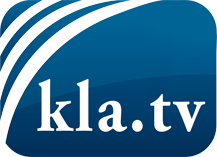 was die Medien nicht verschweigen sollten ...wenig Gehörtes vom Volk, für das Volk ...tägliche News ab 19:45 Uhr auf www.kla.tvDranbleiben lohnt sich!Kostenloses Abonnement mit wöchentlichen News per E-Mail erhalten Sie unter: www.kla.tv/aboSicherheitshinweis:Gegenstimmen werden leider immer weiter zensiert und unterdrückt. Solange wir nicht gemäß den Interessen und Ideologien der Systempresse berichten, müssen wir jederzeit damit rechnen, dass Vorwände gesucht werden, um Kla.TV zu sperren oder zu schaden.Vernetzen Sie sich darum heute noch internetunabhängig!
Klicken Sie hier: www.kla.tv/vernetzungLizenz:    Creative Commons-Lizenz mit Namensnennung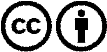 Verbreitung und Wiederaufbereitung ist mit Namensnennung erwünscht! Das Material darf jedoch nicht aus dem Kontext gerissen präsentiert werden. Mit öffentlichen Geldern (GEZ, Serafe, GIS, ...) finanzierte Institutionen ist die Verwendung ohne Rückfrage untersagt. Verstöße können strafrechtlich verfolgt werden.